JCB Safety Shoes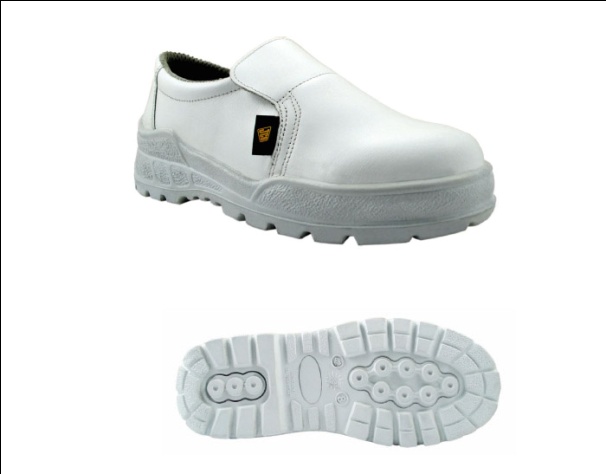 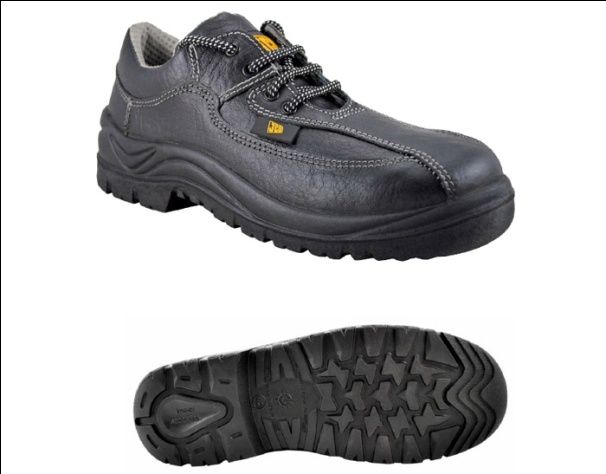 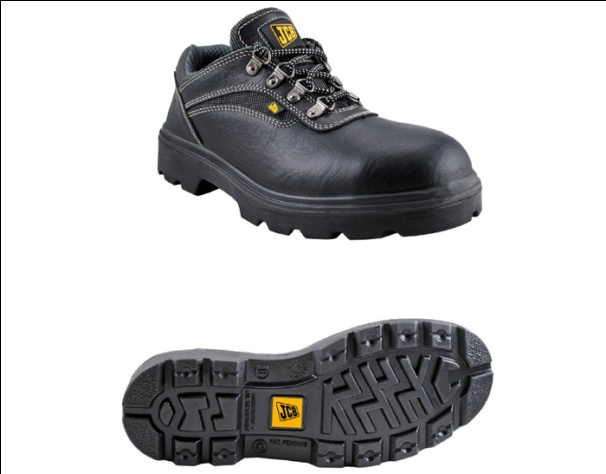              JCB CLEAN PRO                     JCB DUCHESS                         JCB EARTCMOVERS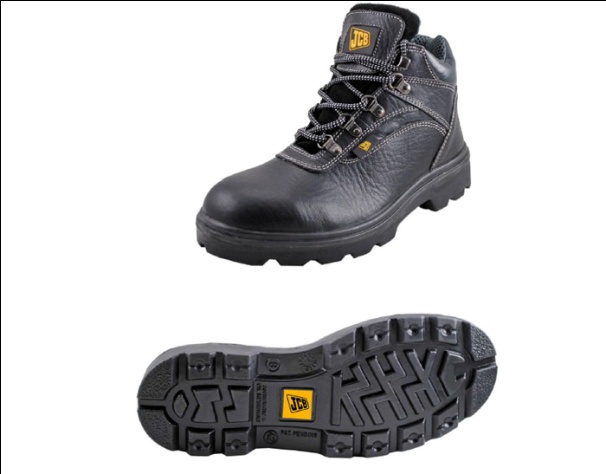 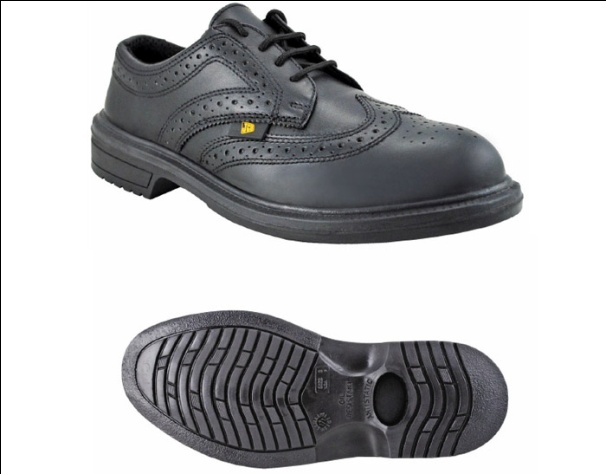 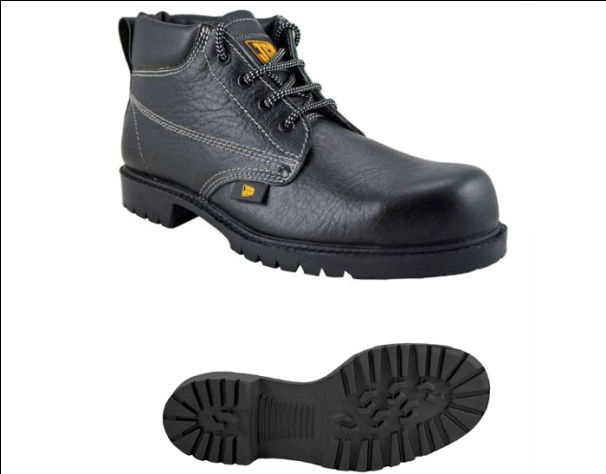          JCB EXCAVATOR                     JCB EXEC SHOE                               JCB HEATMAX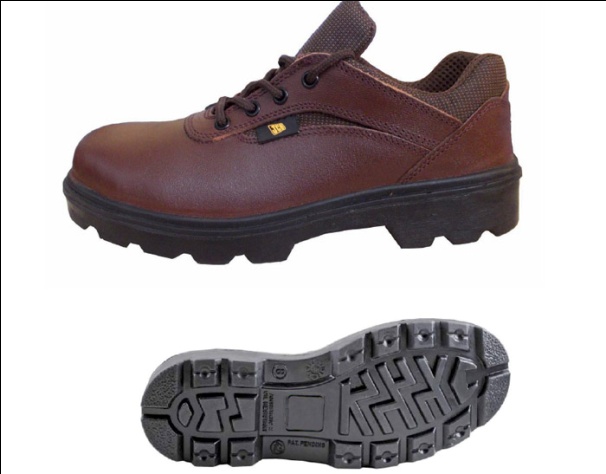 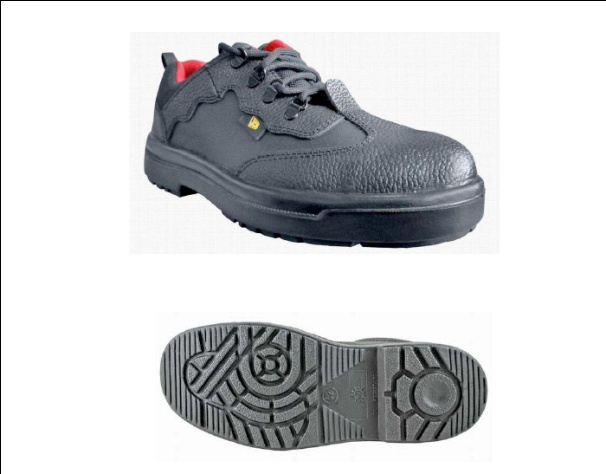 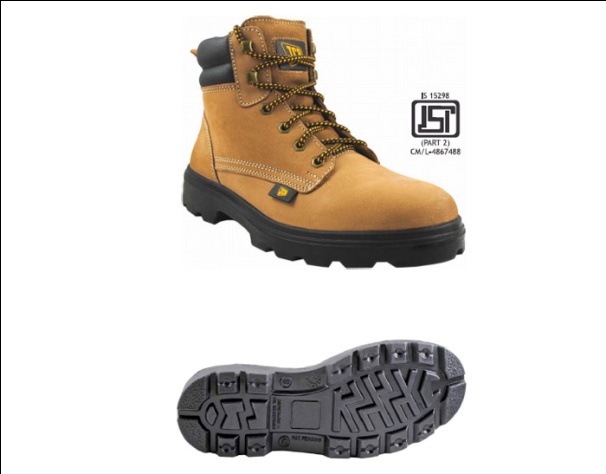          JCB PICKER                                        JCB POWER                          JCB TREKKER